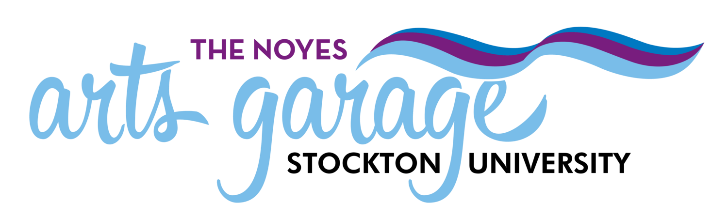 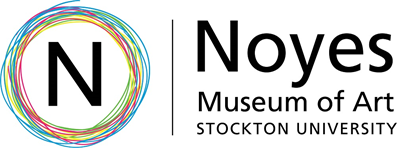 Summer 2022 Recap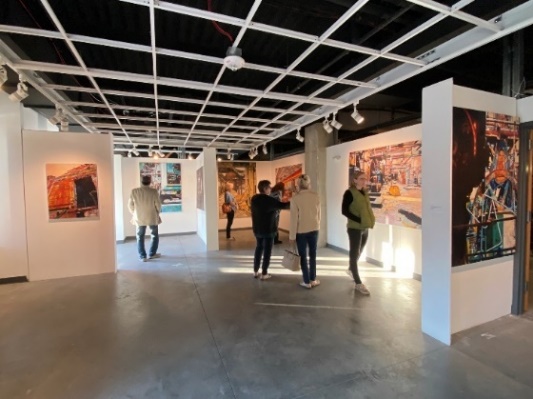 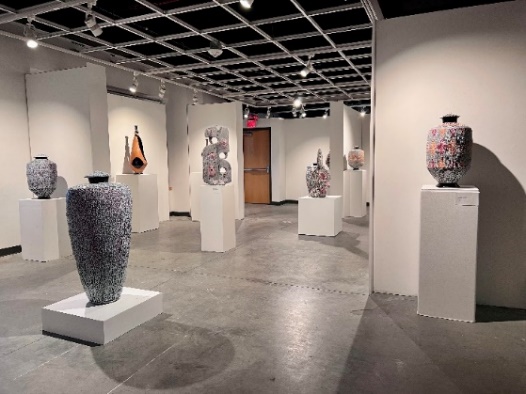 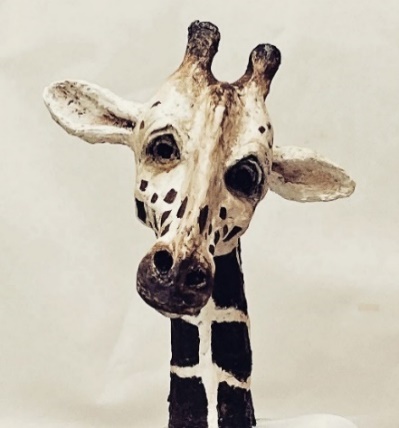 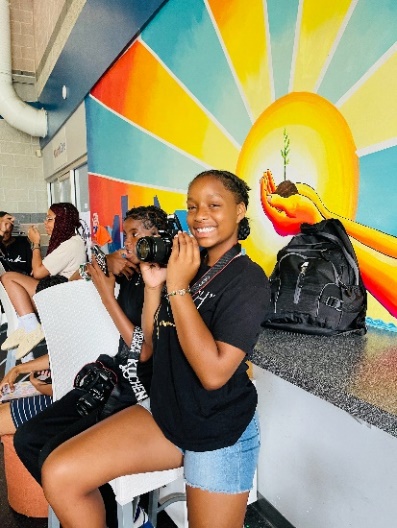 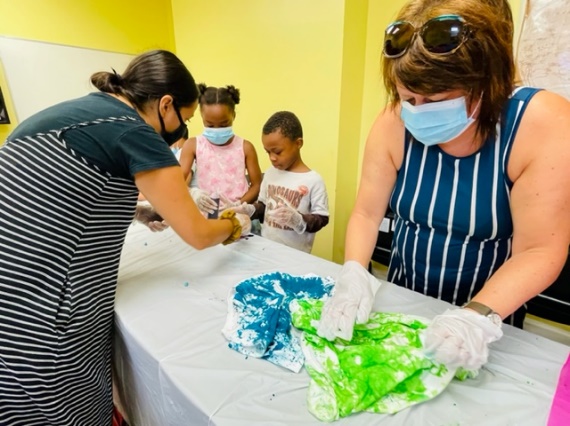 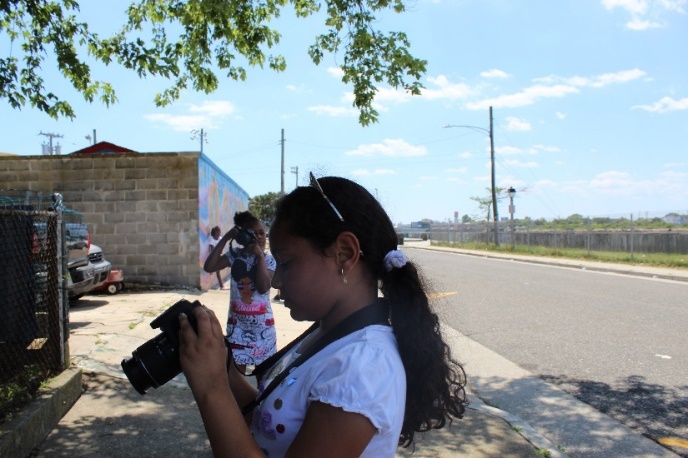 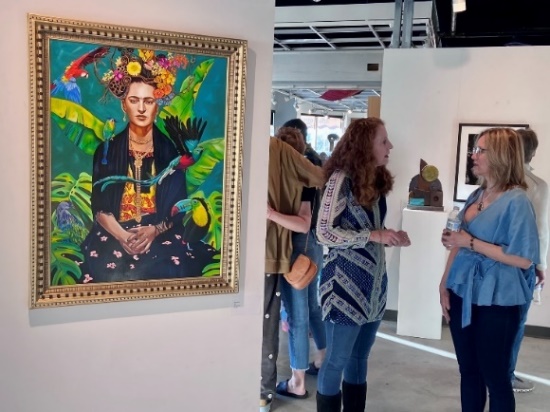 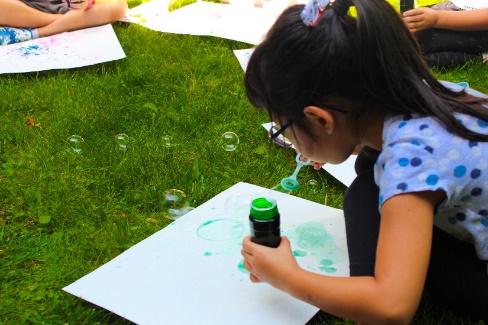 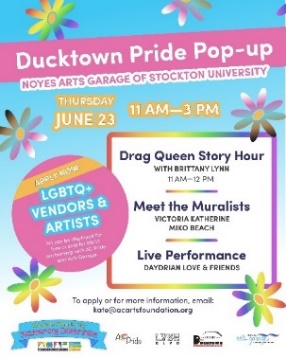 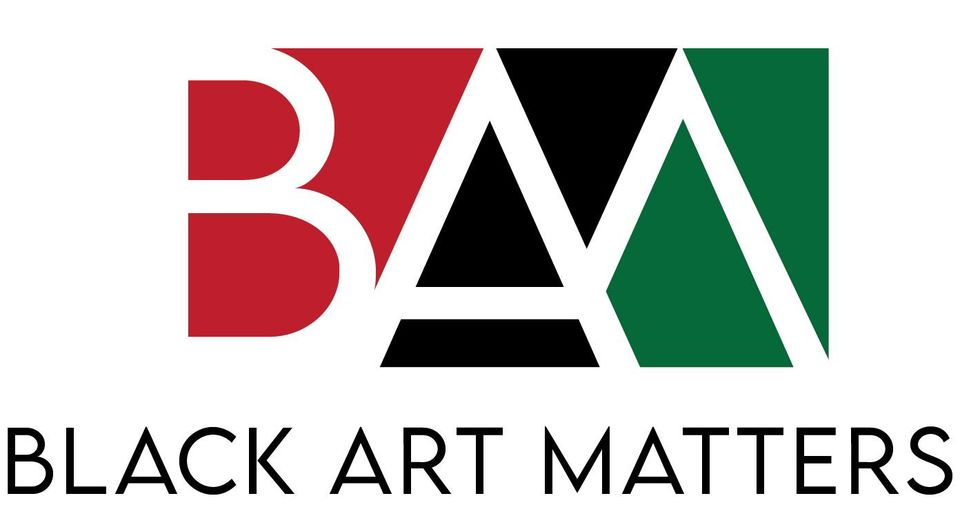 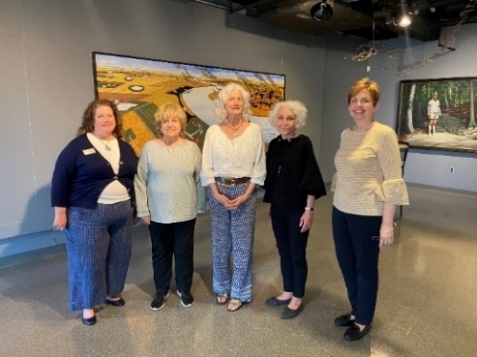 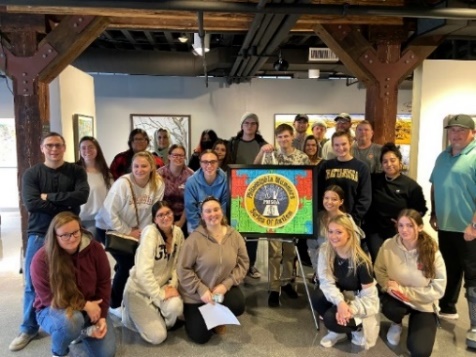 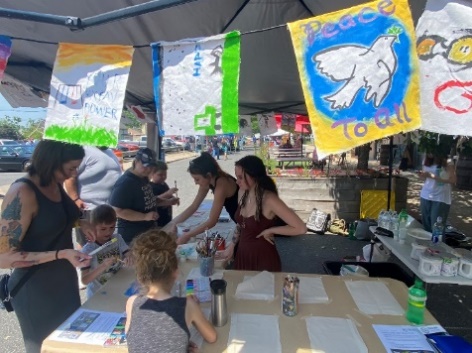 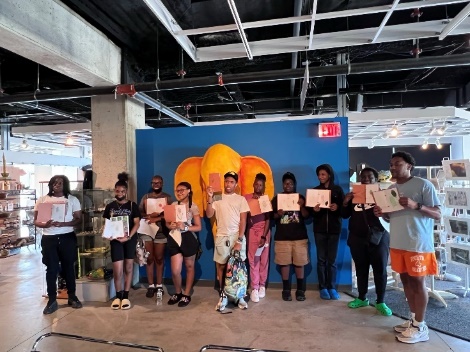 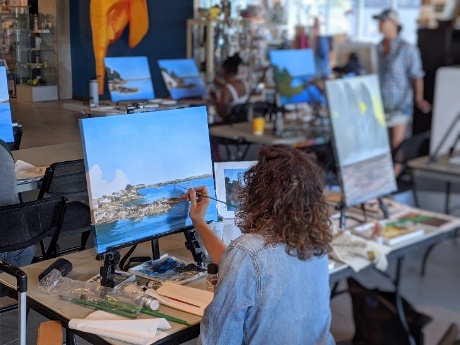 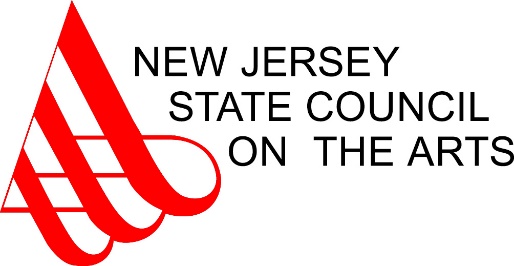 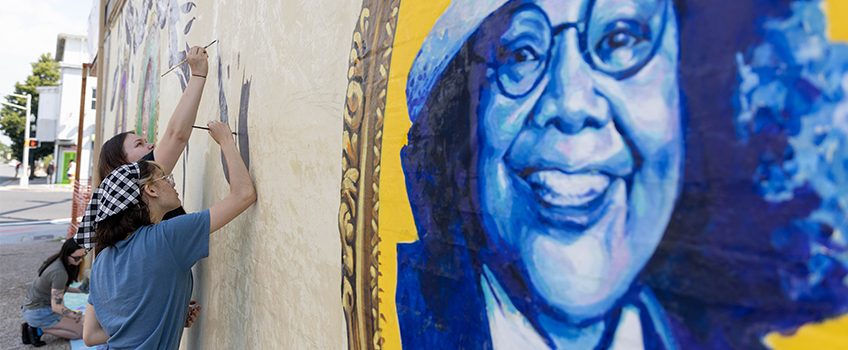 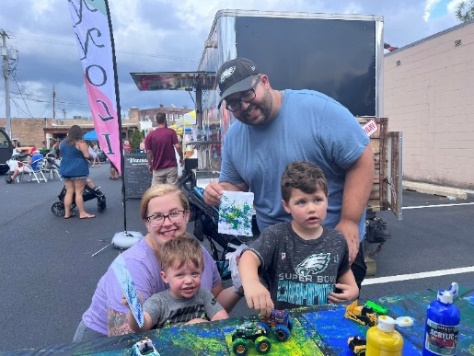 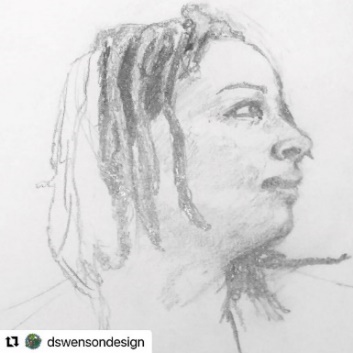 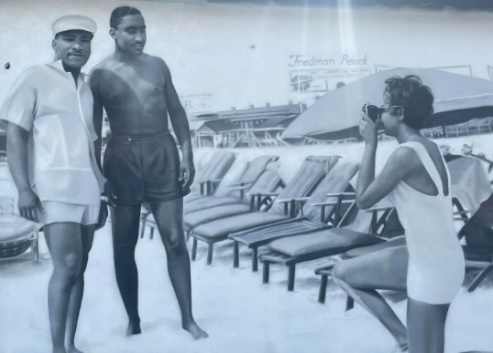 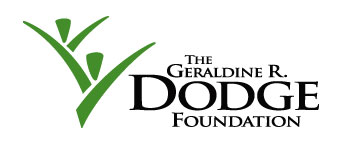 